Муниципальное казённое общеобразовательное учреждение «Михалёвская СОШ»Аналитическая справкао первичных результатах работы по устранению риска«Высокая доля обучающихся с рисками учебной неуспешности» В	МКОУ	«Михалевская СОШ»	по	результатам	самодиагностики сложилась не совсем благоприятная обстановка.Одним из рисков, который был выявлен – «Высокая доля обучающихся с рисками учебной неспешности».Был проведен мониторинг выявления учащихся с высокими рисками неуспешности в обучении:Проведенный мониторинг по выявлению затруднений в обучении учащихся с высокими рисками учебной неуспешности выявил высокий показатель несформированности читательских навыков.По результатам мониторинга:Выстроен вместе с каждым учащимся индивидуальный план его учебной деятельности по преодолению выявленных затруднений;Разработаны диагностические карты учета учащихся с трудностями в обученииНа педагогическом консилиуме было принято решение о необходимости усилить дифференцированную работу учителя на уроке с временными группами учащихся.Условно определили три группы учащихся: слабых, средних и сильных.Но обучающимся об этом не сообщали.Задача учителя была не только в том, чтобы подтягивать слабых до необходимого уровня, но и в том, чтобы дать посильную нагрузку для средних и сильных учащихся. На тех или иных этапах урока организовывалась самостоятельная работа по группам, и учащиеся выполняли задания разной степени трудности по выбору . Учитель помогал в первую очередь слабым учащимся, но по их желанию . На каждом этапе учащиеся заполняли листки самоконтроля для рефлексии своих затруднений.Важно отметить, что группы носили временный характер, переход из одной в другую разрешался учащимся по их желанию.Эта организация позволила каждому обучающемуся усилить рефлекторный контроль за своими удачами и неудачами. Кроме того им оченьпонравилось то, что оценивает не учитель, а они сами. Оценивание производилось по желанию учащегося. Если ученику нужна была пауза и время на отработку материала, эта возможность предоставлялась. Дети очень активизировались.Педагоги значительно пересмотрели свой подход, пришли к выводу, что работать по - старинке, ориентируясь на лучшие достижения, нельзя. Дифференцированный подход и предоставление возможности самостоятельно рефлексировать свои возможности обучающемуся – мощный стимул для всего процесса.Для оказания помощи неуспевающим учащимся в школе было проведено экспериментальное исследование, которое состояло из трех этапов:Диагностика успеваемости школьников и выявление причин ее возникновения.Развивающая работа по устранению школьной неуспеваемости.Разработка методических рекомендаций учителям при работе с неуспевающими школьниками.Проделана следующая работа:беседа с учителем с целью уточнения трудностей, возникающих у детей в учебной деятельности и причин их вызывающих на основе наблюдения за детьми в процессе учебной деятельности;анализ письменных работ;анализа журнала успеваемости.Был выделен ряд трудностей в обучении школьников и возможные психологические причины:Примерно 32% детей могут пропускать буквы в письменных работах. Это явление имеет несколько причин - слабая концентрация внимания, несформированность приемов самоконтроля, индивидуально-типологические особенности личности.28% ребят постоянно допускают орфографические ошибки. Возможные причины таковы: низкий уровень развития произвольности, несформированность приемов учебной деятельности, низкий уровень объема и распределения внимания, низкий уровень развития кратковременной памяти.12,5% невнимательностью страдают и рассеянностью. Причины были выделены следующие: низкий уровень развития произвольности, низкий уровень объема внимания, низкий уровень концентрации и устойчивости внимания.28 % детей испытывают трудности при решении математических задач - плохо развито логическое мышление, слабое понимание грамматических конструкций, несформированность умения ориентироваться на систему признаков, низкий уровень развития образного мышления.Примерно 12% школьников испытывают затруднения при пересказывании текста. Причины: несформированность умения планировать свои действия, слабое развитие логического запоминания, низкий уровень речевого развития и образного мышления, заниженная самооценка.6% детей неусидчивы. Чаще всего это вызвано низким уровнем развития произвольности, индивидуально-типологическими особенностями личности, низким уровнем развития волевой сферы.12% детей испытывают трудности в понимании объяснения учителя с первого раза. Причины: слабая концентрация внимания, несформированность приема учебной деятельности, низкая степень восприятия и произвольности.У 8% детей постоянная грязь в тетради. Причина может находиться в слабом развитии мелкой моторики пальцев рук и в недостаточном объеме внимания.13% ребят плохо знают таблицу сложения (умножения). Это связано с низким уровнем развития механической памяти и долговременной памяти, со слабой концентрацией внимания и с несформированностью приемов учебной деятельности.10,5% детей часто не справляются с заданиями для самостоятельной работы. Причины - несформированность приемов учебной деятельности, низкий уровень развития произвольности.8% детей постоянно забывают дома учебные предметы. Причины - низкий уровень развития произвольности, низкий уровень концентрации и устойчивости внимания и основная причина - высокая эмоциональная нестабильность, повышенная импульсивность.Ребенок плохо списывает с доски - 8,7% - не научился работать по образцу. 8,5% детей домашнюю работу выполняют отлично, а с работой в классе справляются плохо. Причины различны - низкая скорость протекания психических процессов, несформированность приемов учебной деятельности, низкий уровень развития произвольности.12% - любое задание приходится повторять несколько раз, прежде чем ученик начнет его выполнять. Вероятнее всего, виноват низкий уровень развития произвольности и несформированность навыка выполнять задания по устной инструкции взрослого.11% детей постоянно переспрашивают. Это может говорить о низком уровне объема внимания, о слабой концентрации и устойчивости внимания, о низком уровне развития переключения внимания и развитии кратковременной памяти, о несформированности умения принять учебную задачу.4,7% - часто поднимают руку, а при ответе молчат. Не воспринимают себя как школьника, или же у них заниженная самооценка, но возможнытрудности в семье, внутренне стрессовое состояние, индивидуально- типологические особенности.Определив причины неуспеваемости школьников на заседаниях ШМО учителей (начальных классов, естественно - математического и гуманитарного) был рассмотрен вопрос о преодолении неуспешности в обучении учащихся.Педагог - психолог совместно с классными руководителями сформировали индивидуальную программу преодоления неуспешности в обучении. На основании проведенных диагностических исследований и полученных результатов ими были разработаны рекомендации родителям и педагогам о способах преодоления неуспеваемости у учащихся.Вовлечение неуспешных обучающихся во внеклассные мероприятия по предметам (участие в предметных неделях, викторинах, конкурсах, выпуск тематических газет, презентаций, подготовка докладов и т.д.).Учащиеся из числа неуспешных активно принимали участие. И показали неплохие результаты.ОЖИДАЕМЫЙ РЕЗУЛЬТАТ РЕАЛИЗАЦИИ ПРОГРАММЫПосле реализации программы «Преодоление неуспешности в обучении учащихся» в образовательной деятельности должны произойти следующие изменения:Достижение обучающихся с рисками учебной неуспешности результатов освоения образовательной программы;Формирование совокупности   у   учащихся   данной   категории«универсальных учебных действий», обеспечивающих «умение учиться», способность личности к саморазвитию и самосовершенствованию. Положительные отметки за четвертные и полугодовые периоды.Успешная социально-психологическая адаптация детей с высокими рисками неуспешности в обучении, в образовательной среде, социумеИсполняющий обязанности директора: ___________________ Сергеева Н.А.слабая сформированность читательских навыков и навыков работы синформацией (%)слабая сформированность элементарных математических представлений(%)слабая сформированность навыков самоорганизации, самокоррекции (%)конкретные проблемы в предметной подготовке (%)48162412Проблема в обученииМетодика работыОжидаемый результатИсполнениеслабая сформированность читательских навыков и навыков работы	синформацией;Особое внимание решению данной проблемы уделено начальной школе, т.к. она является основой развития устойчивого интереса к литературе.Педагогическим условием формирования основ читательской компетентностимладших школьниковДоля обучающихся, продемонстрировавш их повышение результатов сформированности читательских навыков и навыков работы с информацией на 8%Доля обучающихся, продемонстриров авших повышение результатов сформированност и читательских навыков и навыков работы с информацией повысилась на 2%является поэтапное формирование читательских умений от первого до четвертого класса.Механизмом формирования читательской компетентности на всех этапах выступает технология продуктивного чтения, интегрированная с элементами различных педагогических технологий, направленных на поэтапное формирование читательских умений и знаний.Слабая сформированность элементарных математических представлений (чувства числа, пространственных представлений, навыков счета и т.п.);Для формирования математических представлений у учащихся необходимо:-использовать способность детей к восприятию	формы начиная, формирование пространственных представлений;-при	знакомстве учеников		сгеометрическими фигурами		следует опираться не только на	зрительное восприятие			образа ребенком, но и на все другие анализаторы;- придерживаясь последовательности изучения геометрическогоматериала вДоля обучающихся, продемонстрировавш их повышения сформированности элементарных математических представлений от общей численности неуспешных обучающихся на 8%.Доля обучающихся, продемонстриров авших повышения сформированност и элементарных математических представлений от общей численности неуспешных обучающихся выросла на 3 %начальной школе, предусмотренного учебными программам;слабая сформированность навыков самоорганизации, самокоррекции;Использовать игровые задания, которые дают возможность работать на уровне подсознанияДоля обучающихся, продемонстрировавш их повышение навыков самоорганизации от общей численности неуспешных обучающихся на 8%Доля обучающихся, продемонстриров авших повышение навыков самоорганизации от общей численности неуспешных обучающихся выросла на 7%Конкретные проблемы в предметной подготовке (неосвоенные системообразующи е элементы содержания, без владения которыми невозможно понимание следующих тем; слабо сформированные предметные умения, навыки и способыдеятельности).Обращаться с вопросами, выясняющимистепень понимания учебного материала.Стимулировать вопросы учеников при затруднениях в усвоении нового материала.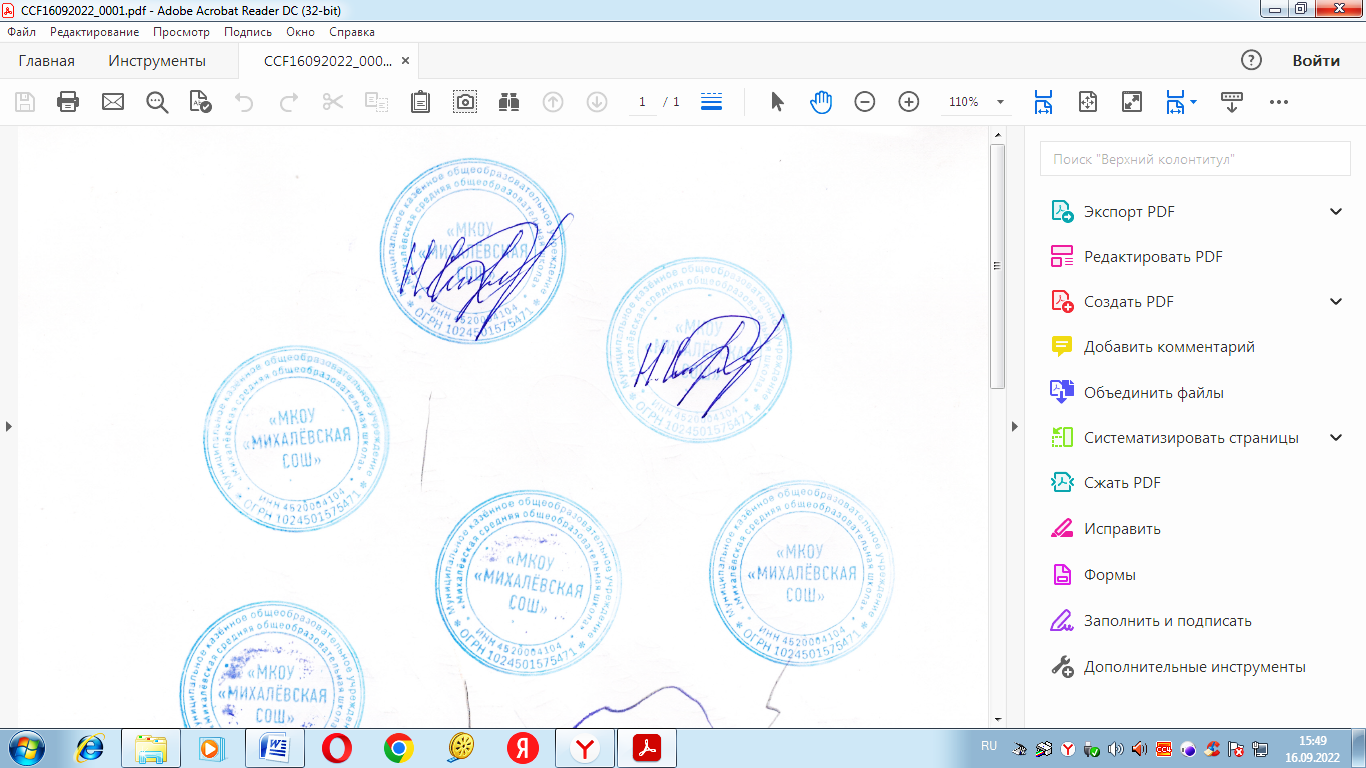 Доля обучающихся, продемонстрировавш их повышение результата обучения по итогам учебного года от общей численности неуспешных обучающихся 8%Доля обучающихся, продемонстриров авших повышение результата обучения по итогам учебного года от общей численности неуспешных обучающихся по предварительным итогам первого полугодия должна повыситься на 8%